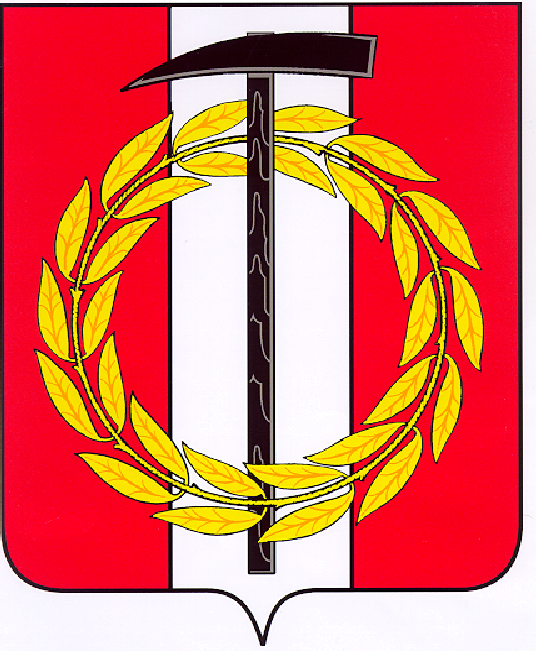 Собрание депутатов Копейского городского округаЧелябинской областиРЕШЕНИЕ      26.03.2020          850от _______________№_____О санитарной очистке территорий Копейского городского округа от зимнихнакоплений и водоотливу в 2020 годуРассмотрев информацию о санитарной очистке территорий Копейского городского округа от зимних накоплений и водоотливу в 2020 году Собрание депутатов Копейского городского округа Челябинской областиРЕШАЕТ:Принять к сведению информацию о санитарной очистке территорий Копейского городского округа от зимних накоплений и водоотливу в 2020 году (прилагается).ПредседательСобрания депутатов Копейского городского округа                                                          В.П. Емельянов